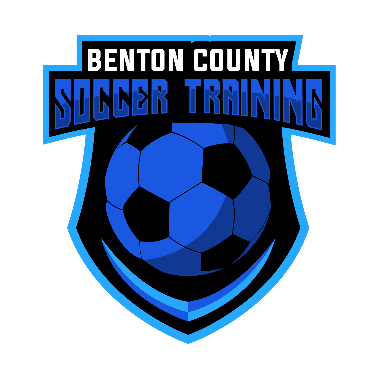 RELEASE AND WAIVER OF LIABILITY, ASSUMPTION OF RISKIN CONSIDERATION of being permitted to participate in any way with Benton County Soccer Training (“Activity”) I, for myself for personal representatives, assigns, heirs, and next of kin:1. ACKNOWLEDGE, agree, and represent that I understand the nature of activities and that I am qualified, in good health, and in proper physical condition to participate in such Activity. I further agree and warrant that if at any time I believe conditions to be unsafe, I will immediately discontinue further participation in the Activity.2. FULLY UNDERSTAND THAT: (a) ACTIVITIES INVOLVE RISKS AND DANGERS OF SERIOUS BODILY INJURY, INCLUDING PERMANENT DISABILITY, PARALYSIS, AND DEATH (‘RISKS”) ); (b) these Risks and dangers may be caused by my own actions or inaction’s, the actions or inaction’s of others participating in the Activity, the condition in which the Activity takes place, or THE NEGLIGENCE OF THE ‘RELEASED”  NAMED BELOW; (c) there may be OTHER RISK AND SOCIAL AND ECONOMIC LOSSES either not known to me or not readily foreseeable at this time; and I FULLY ACCEPT AND ASSUME ALL SUCH RISKS AND ALL RESPONSIBILITY FOR LOSSES, COSTS, AND DAMAGES I incur as a result of my participation or that of the minor in the Activity.3. HEREBY RELEASE, DISCHARGE, AND COVENANT NOT TO SUE Benton County Soccer Training, their owners, their staff, their administrators, Atkins Elementary, Central Lutheran School, and employees, other participants, any sponsors, advertisers, and, if applicable, owner and leasers of premises on which the Activity takes place, (each considered one of the “RELEASES” herein) FROM ALL LIABILITY, CLAIMS, DEMANDS, LOSSES, OR DAMAGES ON MY ACCOUNT CAUSED OR ALLEGED TO BE CAUSED IN WHOLE OR IN PART BY THE NEGLIGENCE OF THE “RELEASES OR OTHERWISE, INCLUDING NEGLIGENT RESCUE OPERATIONS AND I FURTHER AGREE that if, despite this RELEASE AND WAIVER OF LIABILITY, ASSUMPTION OF RISK, AND INDEMNITY AGREEMENT I, or anyone on my behalf, makes a claim against any of the releasees, I WILL INDEMNIFY, SAVE, AND HOLD HARMLESS EACH OF THE RELEASEES from any litigation expenses, attorney fees, loss, liability, damage, or cost which may incur as the result of such claim.I HAVE READ THIS AGREEMENT, FULLY UNDERSTAND ITS TERMS, UNDERSTAND THAT I HAVE GIVEN UP SUBSTANTIAL RIGHTS BY SIGNING IT AND HAVE SIGNED IT FREELY AND WITHOUT INDUCEMENT OR ASSURANCE OF ANY NATURE AND INTEND IT TO BE A COMPLETE AND UNCONDITIONAL RELEASE OF ALL LIABILITY TO THE GREATEST EXTENT ALLOWED BY LAW AND AGREE THAT IF ANY PORTION OF THIS AGREEMENT IS HELD TO BE INVALID THE BALANCE, NOTWITHSTANDING, SHALL CONTINUE IN FULL FORCE AND EFFECT.Printed Name of Participant: _______________________________________________________Street Address: _________________________________________________________________City: ________________________________________ State: ___________ Zip Code: _________Home Phone Number: ____________________________________________________________Participant’s Signature (only if age 18 or over):_______________________________________________ Date__________________________